S A D R Ž A JPREDGOVOR………………….…………………………………………………………….…………..3I UVOD ……………………………………………………………….………………………………….5II PRIORITETNE OBAVEZE……………………………………………………………………………8III PROGRAM RADA MINISTARSTVA EKONOMSKOG RAZVOJA ZA 2024.GODINU PO ORGANIZACIONIM JEDINICAMA ………………………………………………………….……….91.DIREKTORAT ZA UNAPREĐENJE KONKURENTNOSTI PRIVREDE ……………….…..….92.DIREKTORAT ZA UNUTRAŠNJE TRŽIŠTE I KONKURENCIJU …………………………….133.DIREKTORAT ZA MEĐUNARODNU SARADNJU, EVROPSKE INTEGRACIJE I IMPLEMENTACIJU EU FONDOVA ……………………………………………………………….…174.DIREKTORAT ZA ELEKTRONSKE KOMUNIKACIJE, POŠTANSKU DJELATNOST I RADIO SPEKTAR …………………………………………………………………………………………….…235.DIREKTORAT ZA INVESTICIONI I REGIONALNI RAZVOJ ………………………..…………..26Poštovane građanke i građani, 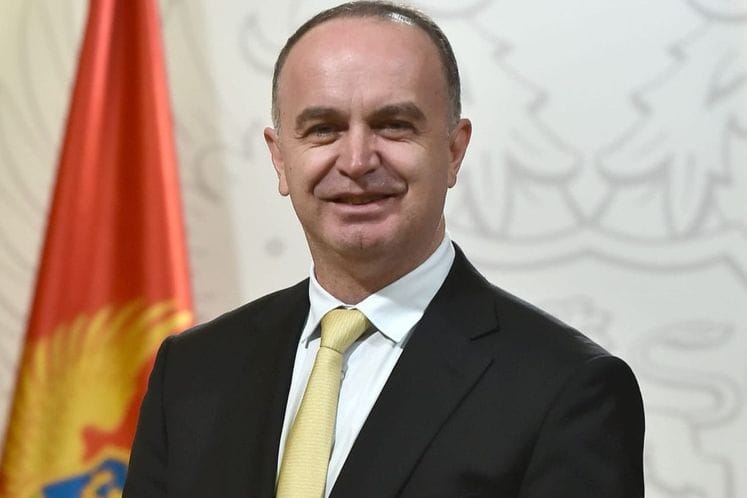 Ministarstvo ekonomskog razvoja pripremilo je Program rada Ministarstva ekonomskog razvoja za 2024.godinu koji je u skladu sa strateškim opredjeljenjima 44. Vlade Crne Gore, a to je fokus na ekonomskom razvoju, unapredjenju životnog standarda građana i članstvo u EU. Zato smo u 2024. godini, planirali značajan broj aktivnosti, kako u normativnom, tako i u tematskom dijelu. U normativnom dijelu planirali smo 36 aktivnosti (zakoni, uredbe, pravilnici), dok u tematskom dijelu imamo 26 aktivnosti (strateška dokumenta, akcioni planovi, programi, izvještaji, i dr.)Predložene aktivnosti Ministarstva za 2024.godinu usmjerene su ka ostvarivanju osnovnog cilja, a to je Crnu Goru učinimo boljim mjestom za život naših građanki  i gradjana. Na putu ka ostvarivanju tog cilja ključno nam je pridruživanje EU, tako da su i naši planovi i aktivnosti umjereni dominantno ka tome. Zato ćemo u narednom periodu raditi na povećanju konkurentnosti naše privrede i stvaranju boljeg ambijenta za razvoj malih i srednjih preduzeća (MSP), ali i za privlačenje stranih direktnih investicija. Trudićemo se da kroz novu industrijsku politiku na kojoj trenutno radimo pripremimo našu privredu za zajedničko unutrašnje tržište EU, pustićemo u produkciju portal „jedinstvena kontaktna tačka”, unaprijedićemo zakonodavstvo u oblasti kompanijskog prava, ali i zaštiti potrošača i zaštiti konkurencije. Poseban fokus biće nam podrška MSP. MSP već godinama bilježe dinamičan rast i razvoj i prema podacima Monstata broj poslovnih subjekata u 2022. godini iznosio je 45.675, što u odnosu na 2021. godinu kada ih je bilo 39.682, izraženo u procentima, predstavlja povećanje od 15,1%. Sa druge strane u kontinuitetu, pratimo privredna kretanja, osluškujući potrebe privrede i na taj način nastojimo da kreiramo politike koje će biti u funkciji, a ne prepreka, unapređenju poslovnog ambijenta. Uvidjevši problem u finansiranju MSP pokrenuli smo i pripremicemo Zakon o kreditno garantnom fondu, ali i četiri linije podrške podsticaju konkurentnosti i liniju za zanatstvo. U cilju stvaranja uslova poslovanja koji će svim poslovnim subjektima omogućiti da postanu relevantan i ravnopravan učesnik na tržištu, prepoznata je neophodnost daljeg usklađivanja nacionalnog zakonodavnog okvira u oblasti privrednog prava sa pravnom tekovinom EU, unapređenje odredbi koje su već u primjeni, kao i uključivanje opravdanih sugestija poslovne i akademske zajednice. Paralelno sa ovim procesom, usljed jasne povezanosti u dijelu unapređenja Centralnog registra privrednih subjekata i procesa registracije privrednih subjekata, radimo na pripremi Predloga zakona o registraciji privrednih i drugih subjekata. U dijelu unapređenja poslovnog ambijenta prepoznati su izazovi koji se odnose na administrativne i regulatorne prepreke, uspostavljanje digitalnih procesa, kao i smanjenje parafisklanih nameta na nacionalnom i lokalnom nivou. U cilju pojednostavljenja procesa poslovanja i postojanja transparentnog prikaza svih obaveza koje su fizička i pravna lica u obavezi da plaćaju državi, redovno ažuriramo Registar nameta, koji sadrži popis nameta na državnom i lokalnom nivou. Pored kreiranja povoljnog ambijenta za domaće preduzetnike, posebna pažnja se posvećuje i stranim investitorima. Crna Gora ima efikasan, transparentan i konkurentan poreski sistem, i predstavlja atraktivnu lokaciju za strane investitore. Međutim, zabrinjava pad SDI. Neto priliv SDI u Crnoj Gori prošle godine je, prema preliminarnim podacima Centralne banke (CBCG), iznosio 428,67 miliona eura, što je 45,23 odsto manje u odnosu na 2022. Upravo zbog svega navedenog, naš zadatak je da u narednom periodu dodatno radimo na kreiranju još boljeg poslovnog ambijenat za privlačenje SDI. U domenu politike regionalnog razvoja, Ministarstvo je takođe prepoznalo potrebu da se unaprijedi koordinacija ove prilično sveobuhvatne, horizontalne politike, kao i za jačanjem saradnje sa lokalnim samoupravama na temu lokalnog ekonomskog razvoja i podške koju nacionalni resori mogu da pruže. Na toj liniji, uspostavili smo Partnerski savjeta za regionalni razvoj, u kojem će po prvi put članstvo uzeti ministri ključnih resora značajnih za politiku regionalnog razvoja, kao i gradonačelnici, odnosno predsjednici svih JLS u Crnoj Gori. Planiramo i unaređenje Zakona o regionalnom razvoju i dijela podzakonskih akata. Praćenje i podrška izrade Strateških planova razvoja JLS, kontinuirana je aktivnost našeg Ministarstva, koja će biti nastavljena i u tekućoj godini.Cilj nam je da sve planiramo i realizujemo kako bi učinili Crnu Goru boljom, uspješnijom i prvom narednom članicom EU porodice.                                                                                                                        M I N I S T A R                                                                                                                                     Nik GjeloshajU skladu sa članom 10 Uredbe o organizaciji i načinu rada državne uprave (“Službeni list CG” br. 98/23 i 102/23), određene su nadležnosti Ministarstva ekonomskog razvoja.Ministarstvo ekonomskog razvoja vrši poslove uprave koji se odnose na: pripremu i praćenje propisa iz oblasti regionalnog razvoja, slobodnih i biznis zona, industrije, transformacije privrede, privrednih društava, stečaja, zanatstva, unutrašnje i spoljne trgovine, kao i elektronske trgovine, zaštite potrošača, nacionalnog brenda, konkurencije, standardizacije, akreditacije, metrologije, sistema kontrole predmeta od dragocjenih metala, sistema ocjene usaglašenosti tehničkih propisa iz nadležnosti ministarstva; tržišnog nadzora industrijskih proizvoda; industrijske svojine; autorskog i srodnih prava; optičkih diskova, elektronskih komunikacija i poštanske djelatnosti; utvrđivanje predloga i sprovođenje strategije razvoja Crne Gore; utvrđivanje predloga i sprovođenje strategije i politike regionalnog razvoja Crne Gore; priprema i ostvarivanje planova razvoja; pripremu i ocjenu razvojnih investicionih projekata koji su od interesa za Crnu Goru, a koji su u nadležnosti ovog ministarstva, koordinaciju aktivnosti u sprovođenju politike regionalnog razvoja Crne Gore, saradnju sa jedinicama lokalne samouprave i ostalim nosiocima politike regionalnog razvoja u pripremi i sprovođenju razvojnih programa i projekata; realizaciju investicionih programa od značaja za dinamizaciju ekonomskog rasta; praćenje investicija iz oblasti za koje je osnovano Ministarstvo; praćenje realizacije infrastrukturnih projekata i nadzor nad efikasnošću rada organa zaduženog za realizaciju kapitalnih projekata kao preduslova ekonomskog razvoja; planiranje i sprovođenje projekata u oblasti konkurentnosti ekonomije i inovacija koji se finansiraju iz pretpristupnih fondova Evropske unije i ostalih međunarodnih izvora finansiranja; stvaranje uslova za održiv i uravnotežen rast i razvoj crnogorske ekonomije i njene konkurentnosti; politiku usmjerenu na podršku razvoju ekonomije i preduzetništva, malih i srednjih pravnih lica i zanatstva; istraživanje uticaja zakonskih i drugih akata na razvoj malih i srednjih pravnih lica; definisanje strategije razvoja malih i srednjih pravnih lica, pripremanje i realizaciju programa i projekata za razvoj malih i srednjih pravnih lica, koordinaciju programa, mjera i aktivnosti koje se odnose na razvoj malih i srednjih pravnih lica, početnike u biznisu i start up preduzetništvu; pripremanje programa za edukaciju preduzetnika i mentorsku podršku u preduzetničkim i poslovnim vještinama; podršku razvoju regionalnih i lokalnih centara za razvoj malih i srednjih pravnih lica; praćenje stanja i kretanja u industrijskoj proizvodnji u cjelini i po pojedinim sektorima i oblastima; utvrđivanje predloga i sprovođenje strategije i politike razvoja sektora industrije; koordinaciju sprovođenja i evaluaciju industrijske politike; predlaganje sistemskih i drugih podsticajnih mjera i analiziranje njihovog uticaja na ekonomski položaj i uslove privređivanja subjekata iz oblasti industrije, razvoj programa podrške i razvojnih projekata u cilju povećanja konkurentnosti industrije; tranziciju privrede; strukturno prilagođavanje privrede; iniciranje, utvrđivanje i ocjenjivanje programa transformacije i izvještaja o procjeni vrijednosti pravnih lica sa metodologijom procjene i davanje ili uskraćivanje saglasnosti na ovaj proces; praćenje arbitražnih postupaka u oblastima iz nadležnosti ministarstva sa angažovanim savjetnicima; nove proizvodne i poslovne tehnologije; praćenje stanja i razvoj unutrašnje i spoljne trgovine; pripremu i ažuriranje plana interventnih nabavki; zaštitu potrošača; nacionalni brend; politiku konkurencije; praćenje, analiziranje i prognoziranje konjukture tržišta u dijelu nadležnosti ministarstva; sagledavanje robnih tokova i snabdjevenosti tržišta u dijelu nadležnosti ministarstva; međunarodne ekonomske odnose; praćenje uticaja ekonomske politike i relevantne zakonske regulative na ekonomske odnose sa inostranstvom; sistemske i druge podsticajne mjere za unapređenje ekonomskih odnosa sa inostranstvom; investicionu politiku; predlaganje, pregovaranje, zaključivanje i praćenje implementacije međunarodnih ekonomskih, trgovinskih i ugovora o uzajamnom podsticanju i zaštiti investicija; analiziranje investicionih mogućnosti i administrativnih barijera i pripremu predloga mjera za unapređenje investicionog ambijenta, a koji su u nadležnosti ovog ministarstva; koordiniranje i sprovođenje promotivnih aktivnosti za jačanje prepoznatljivosti Crne Gore i privlačenje investicija na domaćem i međunarodnom tržištu koji su u nadležnosti ovog ministarstva; pružanje podrške investitorima tokom investicionog procesa iz nadležnosti ovog ministarstva; saradnju sa predstavnicima privatnog i javnog sektora u cilju kreiranja politika i mjera namijenjenih privlačenju investicija, a koji su u nadležnosti ovog ministarstva; učestvovanje u radu mješovitih komiteta i komisija o ekonomskoj i trgovinskoj saradnji; režim i kontrolu spoljne trgovine naoružanjem, vojnom opremom i robom dvostruke namjene (kontrolisanom robom) kao i vršenje nadzora nad obavljenim poslovima spoljne trgovine kontrolisanom robom; praćenje i predlaganje mjera za liberalizaciju prekogranične trgovine robama i uslugama; saradnju sa regionalnim i međunarodnim ekonomskim organizacijama i institucijama, naročito sa Svjetskom trgovinskom organizacijom (STO) i dr., kao i sa drugim multilateralnim inicijativama; učestvovanje u sprovođenju Centralnoevropskog sporazuma o slobodnoj trgovini (CEFTA), Evropskog sporazuma o slobodnoj trgovini (EFTA) i drugih sporazuma o slobodnoj trgovini; infrastrukturu kvaliteta (standardizacija, akreditacija, metrologija, sistem kontrole predmeta od dragocjenih metala, sistem ocjene usaglašenosti, tehničkih propisa iz nadležnosti ministarstva); autorsko i srodna prava; ispitivanje prijava i ispunjenost uslova za priznavanje prava industrijske svojine; rješavanje o sticanju prava na patent, žig, dizajn, topografiju poluprovodnika i oznake geografskog porijekla (industrijska svojina); utvrđivanje prestanka prava industrijske svojine; objavljivanje podataka u vezi sa prijavama za priznavanje prava industrijske svojine; pružanje informacionih usluga u vezi sa prijavama za priznavanje prava i pravima industrijske svojine; vođenje registara prijava za priznavanje prava industrijske svojine, registra prava industrijske svojine i registara zastupnika fizičkih i pravnih lica u postupcima za priznavanje prava industrijske svojine; prijem u depozit i evidenciju autorskih djela i predmeta nad kojima postoje srodna prava; izdavanje dozvola za obavljanje djelatnosti organizacija za kolektivno ostvarivanje autorskog i srodnih prava; nadzor nad radom organizacija za kolektivno ostvarivanje autorskog i srodnih prava; obavljanje međunarodne saradnje u oblasti intelektualne svojine; dodjeljivanje proizvođačkih kodova, izdavanje licence za proizvodnju i odobrenja za komercijalno umnožavanje optičkih diskova; praćenje i proučavanje uslova privređivanja i ekonomskog položaja privrednih subjekata iz nadležnosti ministarstva; međunarodnu saradnju u oblastima iz nadležnosti ovog ministarstva; poboljšanje regulatorno-administrativnog okvira, promociono djelovanje, pripremanje i ostvarivanje planova razvoja, kao i druga pitanja iz oblasti ekonomskog i privrednog razvoja; predlaganje i sprovođenje utvrđene politike u oblasti uspostavljanja i razvoja telekomunikacija i poštanske djelatnosti; sprovođenje politike razvoja i izgradnju informaciono-komunikacione infrastrukture u Crnoj Gori, javnog pristupa internet uslugama, vođenje politike upravljanja internet domenom u skladu sa međunarodnim standardima; predlaganje i sprovođenje mjera za promovisanje i podsticanje istraživanja u oblasti telekomunikacija i poštanske djelatnosti; praćenje i podsticanje razvoja proizvoda i usluga u oblasti informaciono-komunikacionih tehnologija; praćenje i proučavanje uslova privređivanja i ekonomski položaj privrednih subjekata u oblastima telekomunikacija i poštanske djelatnosti; predlaganje mjera tekuće i razvojne politike i analiziranje njihovih uticaja na ekonomski položaj privrednih subjekata u oblastima telekomunikacija i poštanske djelatnosti; aktivnosti vezane za razvoj elektronskih komunikacija; određivanje grupe usluga univerzalnog servisa koje pruža odabrani operator; obezbjeđivanje efikasne upotrebe raspoloživog radiofrekvencijskog spektra; predlaganje mjera za korišćenje telekomunikacionih mreža u slučaju vanrednih okolnosti i staranje o njihovom izvršavanju; unapređenje razvoja konkurencije u oblasti elektronskih komunikacija; praćenje realizacije Posebnog programa ulaganja od posebnog značaja za privredni i ekonomski razvoj Crne Gore i aktivnosti u vezi sa bankarskim garancijama dostavljenim radi realizacije razvojnih projekata u oblasti turizma; upravni nadzor u oblastima za koje je ministarstvo osnovano; kao i druge poslove koji su mu određeni u nadležnost.U skladu sa članom 60 Uredbe o organizaciji i načinu rada drzavne uprave, Ministarstvo ekonomskog razvoja je pripremilo i dostavilo Vladi Crne Gore na utvrđivanje Pravilnika o unutrašnjoj organizaciji i sistematizaciji. Pravilnik o unutrašnjoj organizaciji i sistematizaciji Ministarstva ekonomskog razvoja je donešen na sjednici Vlade Crne Gore održanoj 7. decembra 2023. godine, a stupio je na snagu 18. decembra 2023.godine.Pravilnikom poslovi iz djelokruga Ministarstva obavljaju se kroz pet direktorata, jedno Odjeljenje, Kabinet i dvije Službe, i to: Direktorat za unapređenje konkurentnosti privrede;Direktorat za unutrašnje tržište i konkurenciju; Direktorat za međunarodnu saradnju, evropske integracije i implementaciju EU fondova; Direktorat za elektronske komunikacije, poštansku djelatnost i radio spektar; Direktorat za investicioni i regionalni razvoja;Odjeljenje za unutrašnju reviziju; Kabinet ministra; Služba za pravne, opšte, kadrovske, finasijske poslove i javne nabavke iSlužba za informacione tehnologije.Prioritetne obaveze proizilaze iz Srednjoročnog programa rada Vlade za period 2024-2027.godinu i Predloga programa pristupanja Crne Gore Evropskoj uniji 2024-2027, za 2024.godinu.SEKTORSKI PROGRAMI: SEKTORSKI PROGRAMI:Nacionalni program zaštite potrošača 2022-2024Nacionalni program zaštite potrošača 2022-2024 SEKTORSKI PROGRAMI:Nacionalni program zaštite potrošača 2022-2024Kroz uspostavljeni novi strateški i zakonodavni okvir i realizaciju mjera i aktivnosti definisanih u okviru godišnjih akcionih planova, radiće se na daljem unapređenju poslovanja MMSP sektora, kroz sprovođenje finansijskih i nefinansijskih podsticajnih mjera, koje imaju za cilj da doprinesu pokretanju investicione aktivnosti, digitalne transformacije biznisa, razvoja cirkularnog modela poslovanja, internacionalizacije malih i srednjih preduzeća, uz mentorsku podršku i sprovođenje preduzetničkih ciklusa edukacije. Poseban fokus će biti na razvoju preduzetništva mladih i žena u biznisu. Kroz jačanje prepoznatljivosti nacionalnog brenda uticaće se na privlačenje direktnih stranih investicija, i boljem pozicioniranju domaćih proizvoda na inostranom tržištu, na način da postaju atraktivniji za inostrane potrošače, čime se povećava izvoz i tražnja za proizvodima iz određene zemlje.1.1.DIREKCIJA ZA RAZVOJ MALIH I SREDNJIH PREDUZEĆARealizacijom aktivnosti definisanih politikom razvoja MMSP kroz koordinisane aktivnosti sa drugim organima i jedinicama lokalne samouprave želi se uticati na poboljšanje okvirnih i regulatornih uslova, optimizaciju propisa i smanjenje birokratije i nepotrebnih troškova za MMSP i unapređenje elektronskih usluga administracije.Kontinuirano će se pratiti trendovi poslovanja i potrebe MMSP u cilju kreiranja specifičnih programa podške, zatim izrada programa za podsticanje izvoza i podršku ženskom preduzetništvu.1.TEMATSKI DIO (Strateška dokumenta, Izvještaji, Akcioni planovi, razvojni program / planovi)1.2. DIREKCIJA ZA JAČANJE PREDUZETNIŠTVA I SARADNJU SA BIZNIS ZAJEDNICOMKroz uspostavljeni strateški okvir i realizaciju mjera i aktivnosti definisanih u okviru godišnjih akcionih planova radiće se na daljem razvoju politike cjeloživotnog preduzetničkog učenja, kao i politike cirkularne tranzicije u cilju prelaska privrede sa linearnog na cirkularni model poslovanja. Poseban fokus biće na sprovođenju mjera finansijske i nefinansijske podrške kroz Program za unapređenje konkurentnosti privrede u cilju pokretanja novog i unanpređenja postojećeg poslovanja privrednih subjekata. Razvoj preduzetništva mladih uz obezbjeđenu mentorsku podršku i preduzetničke cikluse edukacije biće jedna od prioritetnih aktivnosti rada direkcije i tokom 2024. godine. Intezivno će se raditi i na usvajanju Zakona o kreditno-garantnom fondu Crne Gore, kako bi se stvorila osnova za njegovo osnivanje, i olakšani pristup finansijskim sredstvima privrednim subjektima, posebno mladim i ženama u biznisu.1.NORMATIVNI DIO (Zakoni, Uredbe, Pravilnici)2.TEMATSKI DIO (Strateška dokumenta, Izvještaji, Akcioni planovi, razvojni program / planovi)1.3. DIREKCIJA ZA NACIONALNI BRENDKroz uspostavljeni strateški okvir i realizaciju mjera i aktivnosti definisanih u okviru godišnjih akcionih planova radiće se na daljem razvoju politike nacionalnog brendiranja, sa posebnim fokusom na impolementaciji koncepta nacionalnog brenda kao krovnog brenda (brenda države) iz kojeg proizilaze pojedinačni sektorski brendovi, koji će biti predstavljen jedinstvenim vizuelnim identitetom kako bi se osigurala unificirana i kooridinisana prezentacija države zasnovana na vrijednostima nacionalnog brenda. Takođe, fokus će biti i na unapređenju znanja i informisanosti zaposlenih u javnoj uprave i privatnom sektoru, kako bi se potencijalni korisnici motivisali da se prijave za sticanje prava korišćenja vizuelnog identiteta nacionalnog brenda, te na taj način doprinijeli predstavljanju i pozicioniranju Crne Gore. 1.TEMATSKI DIO (Strateška dokumenta, Izvještaji, Akcioni planovi, razvojni program / planovi)1.4. DIREKCIJA ZA INDUSTRIJSKU POLITIKU I RAZVOJKljučne aktivnosti biće usmjerene na pripremu Završnog izvještaja implementacije Industrijske politike Crne Gore sa evaluacijom za period 2019-2023. godine i izradu nove Industrijske politike u narednom implementacionom ciklusu 2024-2028.godine, sa Akcionim planom za implementaciju u 2024.godini.Sprovodiće se aktivnosti na praćenju implementacije međuresornog Programa za podsticanje inovacija u funkciji energetske efikasnosti iz 2023.g., kao i izradi i implementaciji novog Programa za 2024. godinu koji je namijenjen sektoru prerađivačke industrije sa ciljem uvođenja inovativnih rješenja i novih tehnologija koje će dovesti do poboljšanja energetske efikasnosti i uspostavljanja sistema za upravljanje energijom od strane preduzeća. U dijelu aktivnosti vezanih za proces evropskih integracija u okviru pregovaračkog poglavlja koje tretira oblast industrijske politike, u kontinuitetu će se sprovoditi koordinacija i praćenje realizacije u potpoglavljima PP 20, principa i instrumenata Preduzetničke i industrijske politike, sektorskih politika i dr.1.TEMATSKI DIO (Strateška dokumenta,Izvještaji,Akcioni planovi,razvojni programi/planovi)1.5. DIREKCIJA ZA STEČAJ I PRIVREDNO PRAVOU nadležnosti ove direkcije najvažnije aktivnosti, biće usmjerene na pripremu:Predloga zakona o privrednim društvima kojim će se obezbijediti usklađivanje u odnosu na Direktive (EU) 2017/828, Direktive (EU) 2019/1151, Direktive (EU) 2019/2121 i Direktive (EU) 2022/2381. Dodatno, omogućiće se prilagođavanje normi koje su u primjeni, a sve u cilju stvaranja uslova poslovanja koji će svim poslovnim subjektima omogućiti da postanu relevantan i ravnopravan učesnik na tržištu. Aktivnosti tokom 2024. godine biće primarno usmjerene na dalje usklađivanje Zakona o privrednim društvima sa pravnom tekovinom EU u oblasti privrednog prava. Predloga zakona o registraciji privrednih i drugih subjekata, kojim će se urediti postupak registracije privrednih i drugih subjekata, stvarnih vlasnika i stečajne mase u Centralnom registru privrednih i drugih subjekata, sadržaj i način vođenja CRPS, javnost i objavljivanje podataka, kao i druga pitanjaod značaja za postupak registracije. Dodatno predmetni zakon biće usaglašen sa Direktivom EU 2019/1151 koja se odnosi na osnivanje privrednih društava putem interneta, upis podružnica u registar i podnošenje dokumenata i inforamcija putem interneta.1.NORMATIVNI DIO (Zakoni, Uredbe, Pravilnici)2.1. DIREKCIJA ZA KONKURENCIJU I UNUTRAŠNJU TRGOVINUTokom 2024.godine rad Direkcije za konkurenciju i unutrašnju trgovinu, biće primarno usmjeren na aktivnosti, u vezi sa izradom:Predloga zakona o posredovanju u prometu i zakupu nepokretnosti kojim bi se regulisalo stanje u prometu nekretninama koje karakteriše veliki broj nepravilnosti i problema jer nema posebnog zakona koji reguliše tu oblast. Budući da Crna Gora nema pravnu regulativu koja bi propisivala ko se i pod kojim uslovima može baviti poslovima posredovanja u prometu nepokretnosti, dio posrednika posluje po evropskim standardima poslovanja, dok se određeni broj posrednika ne pridržava ni dobrih običaja poslovanja, zbog čega privredni subjekti i građani imaju velike probleme kao kupci odnosno prodavci nepokretnosti. Zakonskim uređenjem ove oblasti, osim pravne sigurnosti po učesnike u poslovima posredovanja u prometu i zakupu nepokretnosti, obezbjeđuju se uslovi za podizanje nivoa kvaliteta usluga posredovanja (po evropskim standardima), doprinosi razvoju tržišta nepokretnosti i jačanju konkurentnosti privrednih subjekata u ovom sektoru;Predloga zakona o naknadi štete zbog povrede konkurencije na tržištu je predmet usaglašavanja sa Direktivom 2014/104/EU Evropskog parlamenta i Savjeta o određenim pravilima kojima se uređuju postupci za naknadu štete prema nacionalnom pravu za povredu odredaba prava konkurencije na tržištu država članica i Europske Unije u oblasti Poglavlja 8 Konkurencija. Pored toga, donošenjem ovog zakona utvrdile bi se norme kojima će treća lica koja budu oštećena radi zabranjenog sporazuma između dva učesnika na tržištu imati pravo na pravično obeštećenje;Predloga zakona o zaštiti konkurencije kojom će se obezbijediti prenošenje i inplementacija zakonodavstva Europske unije kojim se uređuju postupci i nadležnosti za primjenu Uredbe broj 1/2003 od 16. 01. 2002.godine. Predlogom ovog zakona regulišue se nelojalna konkurencija, regulatorna ograničenja konkurencije i mjere spriječavanja restriktivnih praksi koje mogu izazvati promjene na tržištu.1. NORMATIVNI DIO (Zakoni, Uredbe, Pravilnici)2.2.DIREKCIJA ZA INFRASTRUKTURU KVALITETATokom 2024.godine rad Direkcije za infarstrukturu kvaliteta, biće primarno usmjeren na aktivnosti u vezi sa izradom:Predloga zakona o izmjenama i dopunama Zakona o nadzoru proizvoda na tržištu: Predlog pomenutog Zakona se nalazi na trećem čitanju u Evropskoj komisiji. Očekuje se da će mišljenje komisije biti dato u I kvartalu pa s obzirom da su obezbjeđena pozitivna mišljenja u međuresornom usaglašavanju isti biti utvrđen na Vladi Crne Gore u II kvartalu 2024 godine;Predloga zakona o računanju vremena: Predlog ovog propisa je vraćen iz procedure usvajanja na Skupštini Crne Gore. U toku je novo međuresorno usaglašavanje pa se očekuje da će Predlog zakona biti utvrđen na Vladi Crne Gore u toku I kvartala 2024 godine;Predloga zakona o kontroli predmeta od dragocjenih metala: Izrada/priprema teksta nacrta zakona, javna rasprava o nacrtu zakona, međuresorsko usaglašavanje teksta predloga zakona, dostavljanje Predloga zakona o kontroli predmeta od dragocjenih metala Vladi Crne Gore na razmatranje i utvrđivanje;Predloga uredbe o zakonitom stavljanju proizvoda iz drugih zemalja na tržište: Izrada/priprema teksta nacrta uredbe, međuresorsko usaglašavanje teksta predloga uredbe, dostavljanje Predloga uredbe o zakonitom stavljanju proizvoda iz drugih zemalja na tržište Vladi Crne Gore na razmatranje i utvrđivanje.NORMATIVNI DIO (Zakoni, Uredbe, Pravilnici)2.TEMATSKI DIO (Strateška dokumenta, Izvještaji, Akcioni planovi, razvojni program / planovi)                                2.3.DIREKCIJA ZA ZAŠTITU POTROŠAČADirekcija za zaštitu potrošača će se fokusirati na potpuno usklađivanje potrošačkog zakonodavstva sa pravnom tekovinom Evropske unije u ovoj oblasti, pogotovo utvrđivanjem Predloga Zakona o zaštiti potrošača, kao sistemskog zakona. Kroz aktivnosti predviđene Akcionim planom za sprovođenje Nacionalnog programa zaštite potrošača 2022 – 2024, za 2024. godinu obezbijediće se kontinuitet rada na postizanju strateškog cilja  unaprjeđenja sistema zaštite potrošača u Crnoj Gori u skladu sa novim izazovima na svjetskom tržištu radi obezbjeđivanja potpunije zaštite potrošača u skladu sa najboljim praksama Evropske Unije. U tom smislu, aktivnosti će prevashodno biti usmjerene na osnaživanje uloge i djelotvornosti Savjeta za zaštitu potrošača, kao i na jačanju mehanizama vansudske zaštite potrošača.NORMATIVNI DIO (Zakoni, Uredbe, Pravilnici)2.TEMATSKI DIO (Strateška dokumenta, Izvještaji, Akcioni planovi, razvojni program / planovi)2.4. DIREKCIJA ZA NORMATIVNE POSLOVE I MEĐUNARODNU SARADNJU U OBLASTI INTELEKTUALNE SVOJINERad Direkcije za normativne poslove i međunarodnu saradnju u oblasti intelektualne svojine tokom 2024.godine biće primarno usmjeren na aktivnosti vezane za izradu zakonodavstva i aktivnosti koje se odnose na saradnju sa međunarodnim i regionalnim organizacijama iz oblasti intelektualne svojine. Kada je zakonodavstvo u pitanju, radiće se na daljem usaglašavanju Zakona o autorskom i srodnim pravima sa pravom Evropske unije, izmjenama Zakona o patentima u cilju njegove efikasnije implementacije i unaprjeđenja atraktivnosti patentnog sistema u Crnoj Gori, kao i stvaranju preduslova za potvrđivanje Londonskog sporazuma o primjeni člana 65 Konvencije o priznanju evropskih patenata. Najznačajnije aktivnosti na polju međunarodne saradnje odnosiće se na učešće na dvije diplomatske konferencije za usvajanje novih međunarodnih sporazuma u oblasti intelektualne svojine, a pod patronatom Svjetske organizacije za intelektualnu svojinu, uz nastavak aktivnosti na unaprjeđenju saradnje sa Svjetskom organizacijom za intelektualnu svojinu, Evropskim zavodom za patente i Zavodom za intelektualnu svojinu Evropske unije. Pored navedenog, akcenat će biti i na aktivnostima vezanim za pristupanje Crne Gore Evropskoj uniji i radu Koordinacionog tima za sprovođenje prava intelektualne svojine.Tokom 2024.godine rad navedene direkcije biće primarno usmjeren na aktivnosti, u vezi sa izradom:Predloga zakona o izmjenama i dopunama Zakona o autorskom i srodnim pravima: Ovim zakonom izvršiće se usklađivanje sa dvije direktive Evropske unije i to Direktivom (EU) 2019/789 Evropskog parlamenta i Savjeta od 17. aprila 2019. o utvrđivanju pravila o ostvarivanju autorskog prava i srodnih prava koja se primjenjuju na određene internetske prenose organizacija za radiodifuziju i reemitovanja televizijskih i radijskih programa i izmjeni Direktive Savjeta 93/83/EEZ i Direktivom (EU) 2019/790 Evropskog parlamenta i Savjeta od 17. aprila 2019. o autorskom i srodnim pravima na jedinstvenom digitalnom tržištu i izmjeni direktiva 96/9/EZ i 2001/29/EZ. Rad na izradi predloga ovog zakona uključiće izradu/pripremu teksta nacrta zakona, javnu rasprava o nacrtu zakona, međuresorsko usaglašavanje teksta predloga, priprema tabela usklađenosti i slanje istih sa tekstom predloga zakona Evropskoj komisiji na mišljenje.Nakon sprovođenja ovih aktivnosti, dostavljanje Predloga zakona izmjenama i dopunama Zakona o autorskom i srodnim pravima Vladi Crne Gore na razmatranje i utvrđivanje, planirano je za II kvartal 2025.godine.Predloga zakona o izmjenama i dopunama Zakona o patentima: Izmjenama i dopunama Zakona o patentima stvoriće se, između ostalog, pravni osnov za zaključivanje Radnog sporazuma o pretraživanju patenata sa Evropskim zavodom za patente koji predstavlja jednu od najreferentnijih svjetskih institucija u oblasti patenata. Na ovaj način će se omogućiti da pronalazači iz Crne Gore kao dokaz o patentibilnosti svog pronalaska predviđen Zakonom o patentima mogu dostaviti dokaz odnosno rezultate suštinskog ispitivanja pronalaska koje je sproveo Evropski zavod za patente. Takođe, izmjena koja se odnosi na stvaranja uslova za ratifikaciju Londonskog sporazuma o primjeni člana 65 Konvencije o evropskom patentu uticaće na veću atraktivnost patentne zaštite u Crnoj Gori stranih pronalazaka, s obzirom na uklanjanje troškova prevođenja patentnog spisa na crnogorski jezik.Predloga zakona o potvrđivanju Londonskog sporazuma o primjeni člana 65 Konvencije o priznanju evropskih patenata - Londonski sporazum o primjeni člana 65 Konvencije o priznanju evropskih patenata nastao je sa ciljem smanjenja troškova u vezi sa prevođenjem evropskih patenata, a kao plod dugogodišnjih napora da se obezbedi ekonomičan režim prevođenja nakon priznanja patenta.NORMATIVNI DIO (Zakoni, Uredbe, Pravilnici)2.TEMATSKI DIO (Strateška dokumenta, Izvještaji, Akcioni planovi, razvojni programi/planovi)2.5. DIREKCIJA ZA INTELEKTUALNU SVOJINUDirekcija za intelektualnu svojinu, pored redovnih aktivnosti, planira da u okviru Tematskog dijela pripremi: Izvještaj o realizaciji Akcionog plana za sprovođenje Strategije intelektualne svojine Crne Gore za period 2023-2026 za 2023. godinu, sa Akcionim planom za 2024. godinu.1.TEMATSKI DIO (Strateška dokumenta, Izvještaji, Akcioni planovi, razvojni program / planovi)3.1. DIREKCIJA ZA REŽIM SPOLJNE TRGOVINE KONTROLISANOM ROBOMU Direkciji za režim spoljne trgovine kontrolisanom robom obavljaju se poslovi koji se odnose na: predlaganje, utvrđivanje i sprovođenje politika u oblasti: spoljne trgovine naoružanjem, vojnom opremom i robom dvostruke namjene (kontrolisanom robom), kao i sa robom i uslugama koje mogu da se koriste za izvršenje smrtne kazne, mučenje ili drugo okrutno, neljudsko ili ponižavanjuće postupanje ili kažnjavanje (antitortura). Nadležnost Direkcije podrazumijeva i kontrolu izvoza i tranzita robe dvostruke namjene, pružanje brokerskih usluga i tehničke pomoći u vezi sa robom dvostruke namjene. Dodatno, Direkcija je zadužena za izdavanje dozvola i sve druge poslove propisane Zakonom o spoljnoj trgovini naoružanjem i vojnom opremom; Zakonom o kontroli izvoza roba dvostruke namjene i Zakonom o potvrđivanju sporazuma o trgovini oružjem.Tokom 2024.godine rad navedene direkcije biće primarno usmjeren na aktivnosti, u vezi sa izradom:Predloga zakona o proizvodnji i prometu naoružanja i vojne opreme: Imajući u vidu da su u pitanju veće izmjene koje nisu mogle da budu u formi izmjena i dopuna, a kako bi se nastavilo sa daljom procedurom za njegovo donošenje pripremljen je novi Nacrt zakona. Na navedeni Nacrt je sprovedena i javna rasprava. Nakon finalizovanja teksta Zakona isti će biti poslat na mišljenje nadležnim resorima. Obaveza je prenijeta za PRV za 2024. Predmetnim zakonom unaprijediće se normativne pretpostavke za ispunjenje osnovnog cilja - kontrola u oblasti proizvodnje naoružanja i vojne opreme radi ostvarivanja i zaštite odbrambenih, bezbjednosnih, ekonomskih i spoljnopolitičkih interesa Crne Gore, njenog međunarodnog kredibiliteta i integriteta, kao i daljeg razvoja i unapređenja odbrambene tehnološke i industrijske baze Crne Gore. Donošenje novog zakona će doprinijeti jačanju mehanizama kontrole.Predloga zakona o spoljnoj trgovini robom i uslugama: Crna Gora je donijela koje mogu da se koriste za izvršenje smrtne kazne, mučenje ili drugo okrutno, neljudsko ili ponižavajuće postupanje ili kažnjavanje koji  je objavljen u Službenom listu broj 2 od 10.01.2018.godine i stupio je na snagu osam dana nakon objavljivanja. Kako je Regulativa Savjeta Evrope (EU) br. 1236/2005 o trgovini robom koja bi se mogla koristiti za izvršenje smrtne kazne, mučenje ili drugo okrutno, neljudsko ili ponižavajuće postupanje ili kažnjavanje, na osnovu koje je donesen važeći zakon, Uredbom Komisije Savjeta značajno izmijenjena nekoliko puta, radi jasnoće i racionalnosti ista je kodifikovana sa novom Regulativom (EU) 125/2019 od 16.01.2019. godine tako da se predmetni Zakon se donosi u svrhu daljeg usaglašavanja sa navedenim evropskim propisima.Predloga zakona o kontroli izvoza robe dvostruke namjene („Sl.list CG“,br. 145/21), uređuju se uslovi i način pod kojima se može vršiti izvoz, tranzit robe dvostruke namjene, pružanje brokerskih usluga i tehničke pomoći u vezi sa robom dvostruke namjene, kao i druga pitanja od značaja za izvoz, tranzit, pružanje brokerskih usluga i tehničke pomoći za robu dvostruke namjene. U članu 5 stav 2 navedenog zakona propisano je da Kontrolnu listu donosi Vlada Crne Gore. Definisanje i usklađivanje Liste robe dvostruke namjene naoružanja i vojne opreme sa EU Listom jedan je od osnovnih elemenata u implementaciji pomenutog Zakona i daljoj dogradnji pravnog sistema Crne Gore.NORMATIVNI DIO (Zakoni, Uredbe, Pravilnici)3.2. DIREKCIJA ZA REGIONALNU TRGOVINU I PRISTUP TRŽIŠTU USLUGAU Direkciji za regionalnu trgovinu i pristup tržištu usluga obavljaju se poslovi koji se odnose na: koordinaciju aktivnosti u vezi sprovođenja obaveza koje proističu iz Sporazuma o izmjeni i pristupanju Centralnoevropskom sporazumu o slobodnoj trgovini (CEFTA 2006) na nacionalnom nivou i koordinacija sa resornim ministarstvima i agencijama koje su nadležne za konkretne oblasti regionalne trgovinske saradnje.Direkcija učestvuje u svim u regionalnim pregovorima, izvještava i koordinara saradnju sa CEFTA-om i drugim regionalnim organizacijama iz oblasti trgovine. Tokom 2024. Godine biće sprovedene intenzivne aktivnosti u dijelu pripreme novog Akcionog plana za zajedničko regionalno tržište (CRM). Direkcija je zadužena za učestvovanje u pregovorima za članstvo Crne Gore u EU koje se odnose na Poglavlje 3 - Pravo osnivanja preduzeća i sloboda pružanja usluga. U ovom dijelu prioritet je usklađivanje nacionalnog zakonodavstva sa zakonodavstvom Evropske unije u dijelu slobode pružanja usluga, a koje se odnose na koordinaciju razvoja elektronske Jedinstvene kontakt tačke za usluge i međuresorske saradnju u ovom dijelu, rok je II kvartal 2024.godine. Sve aktivnosti vezano za praćenje procesa ispunjavanja završnih mjerila za PP3 su u nadležnosti Direkcije. Praćenje rada i učestvovanje u svim CEFTA radnim tijelima i pregovorima za AP7. Aktivnosti uspostavljanja JKT-a su u završnoj fazi stavljanja portala u produkciji. Ista je planirana za II kvartal 2024. godine.3.3. DIREKCIJA ZA MULTILATERALNU TRGOVINU I SARADNJU SA STODirekcija je zadužena da u koordinaciji sa nadležnim resorima, prati implementaciju međunarodno preuzetih obaveza u okviru Svjetske trgovinske organizacije (STO), s akcentom na izradu notifikacija/izvještaja koje proizilaze iz relevantnih STO sporazuma, ali i druge STO pravne tekovine. Takođe, značajno je pomenuti i pregovore/inicijative u okviru Organizacije, ovo posebno imajući u vidu da je STO jedina trgovinska organizacija koja definiše međunarodno prepoznata trgovinska pravila u oblasti pristupa tržištu roba, usluga i trgovinskih prava intelektualne svojine, kao i da se kontinuirano vode pregovori u cilju definisanja novih/modernijih pravila. Crna Gora je u obavezi da svoje trgovinske politike bazira na pravilima STO-a. Ova obaveza se ne odnosi samo na Crnu Goru, već i na sve njene članice, pa tako i na EU. Takođe, u kontekstu Zajedničke trgovinske politike EU, a vezano za sporazume o slobodnoj trgovini (FTA), Direkcija je zadužena za implementaciju, ali i pregovore u dijelu pristupa tržištu roba. U kontekstu poglavlja 30 – Vanjski odnosi, u dijelu koji se odnosi na završno mjerilo značajno je napomenuti da, iako je poglavlje privremeno zatvoreno, Crna Gora ima obavezu da aktivno radi na daljem usklađivanju: legislative sa pravnom tekovinom EU, svojih politika prema trećim zemljama i pozicija u međunarodnim organizacijama (s politikom i pozicijama koje je usvojila EU), kao i međunarodnih sporazuma, ali jačanju administrativnih kapaciteta, a kako bi se danom pristupanja EU osigurala puna primjena i sprovođenje EU  acquis. U pitanju je kontinuirana aktivnost Direkcije, ali i Pregovaračke radne grupe za poglavlje 30. Regionalna konvencija o Pan-Euro-Mediteranskim preferencijalnim pravilima porijekla: U kontekstu izmjena (PEM Konvencija), na sastanku Zajedničkog komiteta PEM Konvencije (održan 7. XII 2023) usvojena je izmijenjena Konvencija. S tim u vezi, potrebno je pripremiti Predlog zakona kojim se potvrđuju izmjene PEM Konvencije. Takođe, vezano za PEM pravila, a u cilju izmjene Sporazuma o slobodnoj trgovini s Ukrajinom, u dijelu pravila porijekla i metode administrativne saradnje, važno je istaći da su u toku pregovori. S tim u vezi, okončanjem pregovora potrebno je sprovesti odgovarajuće nacionalne procedure, dok će dinamika realizacije obaveza zavisiti od pregovaračkog procesa.3.4. DIREKCIJA ZA MEĐUNARODNU EKONOMSKU SARADNJUDirekcija za međunarodnu ekonomsku saradnju obavlja poslove koji se odnose na predlaganje, pregovaranje, zaključivanje i praćenje implementacije bilateralnih sporazuma o ekonomskojsaradnji i uzajamnom podsticanju i zaštiti investicija, kao i aktivnosti koje se tiču saradnje sa regionalnim i međunarodnim ekonomskim organizacijma. S tim u vezi, aktivnosti Direkcije će u 2024. godini biti usmjerenje na pregovore o zaključivanju Sporazuma između Vlade Crne Gore i Vlade Mađarske o uzajamnoj zaštiti i promociji investicija, kao i na aktivnostima na ratifikaciji Sporazuma između Vlade Crne Gore i Vlade Koreje o ekonomskoj saradnji. Takođe će fokus biti na nastavku saradnje sa međunarodnim ekonomskim organizacijama (RCC, OECD, UNCTAD, Svjetska banka, GIZ i druge), koordinaciji aktivnosti u vezi implementacije investicione komponente Akcionog plana za zajedničko regionalno tržište (CRM) 2021-2024 i podršku kreiranju novog AP za CRM u saradnji sa RCC-jem i koordinaciju tehničke saradnje sa Japanskom agencijom za međunarodnu saradnju (JICA) koja se odnosi na implementaciju projekata u saradnji sa nadležnim ministarstvima i agencijama i organizovanja seminara. Predlaganje, utvrđivanje i implementacija zakonodavnog okvira za osnivanje slobodnih zona i skladišta, kao i vršenje nadzora nad radom slobodnih zona i skladišta u Crnoj Gori.Predlog zakona o potvrđivanju Sporazuma između Vlade Crne Gore i Vlade Republike Koreje o ekonomskoj saradnji Skupština Crne Gore je 20. III 2023. usvojila Predlog zakona o potvrđivanju Sporazuma između Vlade Crne Gore i Vlade Republike Koreje o ekonomskoj saradnji, ali usled raspuštanja Skupštine isti nije objavljen u Službenom listu. Nakon prvog zasijedanja Skupštine u novom sazivu donijeta je odluka da svi zakoni koje Skupština nije usvojila usled raspuštanja, te nisu ukazom Predsjednika potvrđeni, budu vraćeni na  ponovnu proceduru usvajanja, ukoliko se resorno nadležne institucije izjasne da su i daljezainteresovanje za usvajanje predloženih zakona. S tim u vezi, Ministarstvo ekonomskog razvoja je 25. decembra 2023. godine  obavijestilo Generalni sekretarijat Vlade da i dalje postoji zainteresovanost za usvajanje Predlog zakona o potvrđivanju Sporazuma između Vlade Crne Gore i Vlade Južne Koreje o ekonomskoj saradnji i ponovo pokrenulo proceduru za njegovo usvajanje. Predlog zakona je trenutno u fazi pripreme za slanje na Vladu radi razmatranja i utvrđivanja, te ukoliko smatrate da je potrebno pomjeriti rok za njegovo usvajanje, očekujemo da bi se isti mogao ispoštovati.1.NORMATIVNI DIO (Zakoni, Uredbe, Pravilnici)3.5. DIREKCIJA ZA PRIPREMU UČEŠĆA NA SVJETSKOJ IZLOŽBI EXPOU Direkciji za pripremu učešća na Svjetskoj izložbi Expo obavljaju se poslovi koji se odnose na: predlaganje, utvrđivanje i sprovođenje politika usmjerenih ka afirmaciji ekonomske i investicione promocije države u inostranstvu. Intenzivna priprema finansijskog plana, ljudskih resursa, programa, dizajna i sadržaja predstavljanja. Koordinacija i komunikacija sa resornim ministarstvima i ostalim domaćim i stranim partnerima (državni organi i organizacije, organi lokalne samuoprave, udruženja, privredni subjekti, predstavnici dijaspore itd.) u cilju podsticanja međunarodne promocije države; kreiranje i realizacija programskih inicijativa u cilju privlačenja donacija i sponzorstava za predstavljanja Crne Gore u inostranstvu. Svjetska izložba Expo 2025 Osaka: Ključne aktivnosti koje će se odvijati tokom 2024. godine odnose se u najvećoj mjeri na pripremu učešća Crne Gore na Svjetskoj izložbi Expo 2025 Osaka, koja se održava u Osaki, Japan, u periodu od 13. aprila – 13 oktobra. 2025. godine. Tokom 2024. godine radiće se na dizajnu i opremanju izložbenog prostora Crne Gore, što podrazumijeva realizaciju javnog konkursa za idejno rješenje dizajna izložbe u paviljonu Crne Gore, na osnovu koje će biti pripremljen detaljni projekat i tehnička specifikacija otvorenog postupka javne nabavke radova za opremanja paviljona i instalaciju izložbe u njemu. Pored navedenog, u planu je objavljivanje javnog poziva za odabir protokolarnih poklon-suvenira i javni poziv za uniforme za osoblje paviljona. U dijelu ključnih aktivnosti za 2024. godinu je i priprema plana programa predstavljanja Crne Gore na Expo 2025 Osaka i priprema investicionih potencijala, što će biti predmet rada Ministarstva, inter-resornih radnih grupa kao i Organizacionog odbora.3.6. DIREKCIJA ZA EVROPSKE INTEGRACIJEPraćenje i koordinacija pristupnih pregovora za članstvo Crne Gore u EU iz nadležnosti Ministarstva; saradnju sa nadležnim organima i institucijama u vezi sa procesom pristupanja EU i praćenja aktivnosti ovih organa u procesu pridruživanja EU; učešće u praćenju i usklađivanju propisa iz nadležnosti Ministarstva sa odgovarajućim propisima Evropske unije; pripremanje programa, informacija i izvještaja iz ove oblasti; podršku u izradi Programa pristupanja Crne Gore Evropskoj uniji (PPCG) iz nadležnosti Ministarstva i praćenje usaglašenosti sa Programom rada Vlade; praćenje sprovođenja aktivnosti iz PPCG-a iz nadležnosti Ministarstva; ostvarivanje saradnje sa predstavnicima Ministarstva u: Komisiji za Evropske integracije, Savjetu za stabilizaciju i pridruživanje, Odboru za stabilizaciju i pridruživanje, pododborima i pregovaračkim grupama iz nadležnosti Ministarstva; koordinaciju aktivnosti na utvrđivanju relevantnosti Celex-a iz nadležnosti Ministarstva; koordinacija rada nad sprovođenjem odluka koje donosi Ministarstvo koje se odnose na aktivnosti potrebne za EU integracije; usklađivanje pravnog sistema i praćenje razvoja evropske regulative u cilju harmonizacije zakonodavstva iz nadležnosti Ministarstva; pripremu informacija, analiza, izvještaja o napretku Ministasrtva u oblasti EU integracija; koordinaciju pripreme i realizacije TAIEX programa EU podrške na nivou Ministarstva. 1.TEMATSKI DIO (Strateška dokumenta, Izvještaji, Akcioni planovi, razvojni program / planovi)3.7. DIREKCIJA ZA PROGRAMIRANJE I IMPLEMENTACIJU EU FONDOVAUpravljanje pretpristupnim fondovima Evropske unije podrazumijeva planiranje, sprovođenje i praćenje realizacije programa/projekata u oblasti konkurentnosti privrede i inovacija, kao i drugih oblasti u nadležnosti Ministarstva ekonomskog razvoja koje se finansiraju iz fondova Evropske unije i ostalih međunarodnih izvora finansiranja. S tim u vezi, upravljanje IPA projektima podrazumijeva sprovođenje postupka ugovaranja, tj. pripremu tenderske dokumentacije, učešće u evaluacionim postupcima, kao i kontinuirano nadgledanje napretka sprovođenja projekata u smislu redovne komunikacije sa projektnim timovima i ekspertima, korisničkim institucijama, Delegacijom EU, relevantnim sektorima u Ministarstvu finansija i Ministarstvu evropskih poslova, provjere izvještaja o napretku projekata, radnih lista eksperata o realizovanim obavezama i ostale aktivnosti predviđene IPA Priručnikom o procedurama i Praktičnim vodičem za nabavke i grantove za spoljne aktivnosti Evropske unije (PRAG). Tokom 2024. godine, nastaviće planiranje i programiranje akcija u okviru IPA III, kao i redovne aktivnosti praćenja napretka realizacije projekata u okviru IPA II (17 grantova, jedan ugovor o nabavci opreme, jedan direktni grant i dva ugovora o uslugama). Dodatno, Direkcija implementira jedan projekat prekogranične saradnje SA Skills koji se finansira iz programa South Adriatic 2021-2027.S tim u vezi, u nastavku je presjek planiranih aktivnosti za 2024. godinu: Koordinacija i praćenje implementacije projekata koji se finansiraju iz Instrumenta pretpristupne podrške IPA II za sektor Konkurentnost i inovacije: Koordinacija i praćenje implementacije projekta Direktni grant Evropskoj banci za obnovu i razvoj (EBRD) za jačanje preduzetništva kroz naprednu savjetodavnu podršku i informacione servise IPA 2016;Koordinacija i praćenje implementacije ugovora o uslugama Napredne usluge razvoja poslovanja za jačanje kapaciteta MSP - IPA 2020 (konsultativni sastanci, sastanci Upravnog odbora, provjera radnih lista eksperata, provjera zahtjeva za angažovanje kratkoročnih eksperata;Koordinacija i praćenje implementacije 9 projekata u okviru Grant šeme: Unapređenje konkurentnosti malih i srednjih preduzeća kroz podršku ženskom preduzetništvu i preduzetništvu mladih - IPA 2020;Koordinacija i praćenje implementacije 8 projekata u okviru Grant šeme: Podrška implementaciji Strategije pametne specijalizacije (S3) kroz projekte IPA 2020;Koordinacija i praćenje implementacije ugovora o uslugama Pružanje horizontalne podrške i jačanje kapaciteta institucija za harmonizaciju i implementaciju zakonodavstva u oblasti Konkurentnost i inovacije (konsultativni sastanci, sastanci Upravnog odobra, provjera radnih lista eksperata, provjera zahtjeva za angažovanje kratkoročnih eksperata).Programiranje i praćenje napretka ugovaranja i implementacije projekata u okviru sektora Konkurentnost i inkluzivni rast IPA III 2021-2027:Programiranje i priprema akcionog dokumenta sa prijedlozima novih projekata u okviru IPA III sektora Konkurentnost i inkluzivni rast (IPA 2025 / IPA 2026 / IPA 2027).Priprema/unapređenje aplikacionih formi u okviru Instrumenta EU Reform Facility IPA 2021.Priprema/unapređenje tenderske dokumentacije za grant šemu u okviru IPA 2024.Koordinacija aktivnosti pripreme i sprovođenja Reformske agende za Plan rasta za Zapadni Balkan (2024-2027).Sprovođenje obaveznih horizontalnih IPA procedura:Priprema i dostavljanje Godišnjeg izvještaja o implementaciji IPA projekata NIPAK kancelariji (Ministarstvo evropskih poslova);Priprema i dostavljanje kvartalnih izvještaja o implementaciji IPA projekata NIPAK kancelariji (Ministarstvo evropskih poslova) i CFCU (Ministarstvo finansija);Redovno ažuriranje dokumentacije u okviru MoP (Manual of Procedures) – Priručnik o procedurama za funkcionisanje IPA structure;Priprema dokumentacije i izdavanje Godišnje izjave o upravljanju Ministarstvu finansija (Nacionalni službenik za ovjeravanje - NAO).Učešće u planiranju i sprovođenju projekata prekogranične saradnje:Implementacija projekta prekogranične saradnje SA Skills (South Adriatic IPA 2021-2027).Polugodišnje izvještavanje o napretku implementacije projekta SA Skills.Sprovođenje tenderskih procedura u skladu sa Planom nabavki u okviru projekta SA Skills.Finalno izvještavanje za projekat prekogranične saradnje Smart Adria Blue Growth (SABG) Italija – Albanija – Crna Gora.Učešće u radu zajedničkih odbora za nadgledanje u okviru programa prekogranične saradnje Crna Gora-Albanija, Crna Gora-Kosovo, Srbija-Crna Gora i Bosna i Hercegovina-Crna Gora, Italija -Albanija–Crna Gora, Hrvatska– Bosna i Hercegovina–Crna Gora.Koordinacija baze podataka međunarodne donatorske podrške.4.1. DIREKCIJA ZA ELEKTRONSKE KOMUNIKACIJE I RADIO-SPEKTARDirekcija za elektronske komunikacije i radio-spektar obavlja poslove koji se odnose na pripremu nacrta i predloga zakona, kao i propisa u oblasti elektronskih komunikacija i radio-spektra. Pored toga, osnovni zadaci Direkcije su obezbjeđivanje uslova i podsticanje razvoja elektronskih komunikacija i mobilnih komunikacionih mreža nove generacije, praćenje i podsticanje razvoja proizvoda i usluga u oblasti informaciono-komunikacionih tehnologija, funkcionisanje i razvoj nacionalnog internet domena „.ME“, koordiniranje aktivnosti sa nadležnim državnim organima i Agencijom za elektronske komunikacije i poštansku djelatnost, kao i kontinuirana saradnja sa Međunarodnom unijom za telekomunikacije (ITU), Evropskom kancelarijom za komunikacije (ECO CEPT) i drugim međunarodnim organizacijama u oblasti elektronskih komunikacija i radio-spektra.U skladu sa strateškim ciljevima definisanih Stategijom digitalne transformacije Crne Gore 2022-2027, sprovode se aktivnosti na unaprjeđenju elektronskih komunikacionih mreža i usluga, kontinuirani razvoj širokopojasnog pristupa internetu, donošenje novih propisa koji su u skladu sa direktivama EU, sprovođenje politike u oblasti radio-difuzije, kao i digitalna integracija regionalnog ekonomskog prostora Zapadnog Balkana.Tokom 2024.godine rad navedene direkcije biće primarno usmjeren na aktivnosti, u vezi sa izradom:Predloga zakona o elektronskim komunikacijama-Izrada Nacrta je u završnoj fazi, ali zbog dugotrajnih procedura međuresorskog usaglašavanja i slanja na mišljenje EK realizacija nije moguća realizacija za IV kvartal kako je predviđeno.  Formirana je Radna grupa (14. novembra 2022.godine) za izradu novog Zakona o elektronskim komunikacijma s ciljem transponovanja u pravni poredak Crne Gore i efikasne primjene Direktive EU o Evropskom elektronskom komunikacionom kodu 2018/1972, usklađivanja sa Zakonom o državnoj upravi („Službeni list Crne Gore “, br.78/18 i 70/21), kao i prenošenju dijela Direktive 2014/61/EU, čime se uređuje način funkcionisanja fizičke infrastrukture prilagođene mrežama velikih brzina.Predloga zakona o izmjenama i dopunama Zakona o digitalnoj radio-difuziji-Medijskom strategijom 2023-2027 sa Akcionim planom za period 2023-2024, predviđeno je donošenje Zakon o izmjenama i dopunmaa Zakona o digitalnoj radio difuziji za IV kvartal 2024. godine, u cilju omogućavanja realizacije projekta Digitalnog radija i stvaranja uslova za implementaciju prvog nacionalnog multipleksa za T-DAB+ tehnologiju.Predloga odluke o planu namjene radio-frekvencijskog spectra - U skladu sa Zakonom o elektronskim komunikacijama Vlada donosi Odluku o Planu namjene radio-frekvencijskog spektra. Planom namjene radio-frekvencijskog spektra u Crnoj Gori se harmonizuje namjena i uslovi korišćenja radio-frekvencija na nacionalnom nivou sa odgovarajućim međunarodnim propisima, radi obezbjeđivanja uslova za rad radiokomunikacionih sistema, radio stanica i drugih uređaja koji koriste radio-frekvencije bez pojave štetne interferencije. U Planu namjene će biti implementirane sve odluke donešene na Svjetskoj konferencije o radiokomunikacijama iz 2023. godine (WRC-23), prema Finalnim dokumentima konferencije WRC-23, u dijelu namjene i korišćenja radio-frekvencijskih opsega u Regionu 1, kao i sve relevantne odluke i preporuke Komiteta za elektronske komunikacije Evropske konferencije administracija za poštu i telekomunikacije (CEPT ECC) odobrene do dana njegovog donošenja.1.NORMATIVNI DIO (Zakoni, Uredbe, Pravilnici)4.1. DIREKCIJA ZA ŠIROKOPOJASNI PRISTUP INTERNETURazvoj digitalne infrastructure korisnicima Zapadnog Balkana predstavlja vodeći plan za Ekonomski i investicioni plan Evropske unije za Zapadni Balkan i nacionalne strateške planove koji se tiču digitalnih ciljeva u potpunosti su u skladu s ciljevima Digitalne agende EU 2030 i dio su Višegodišnjeg akcionog plana (MAP-REA), kao dio 'Regionalnog ekonomskog područja. Brzi razvoj informaciono komunikacionih tehnologija (IKT) krajem prošlog i početkom ovog vijeka, te ogroman uticaj koji je IKT ostvario na privredu i društvo u cjelini, u praksi je dokazao da širokopojasni pristup predstavlja nužni preduslov za korišćenje IKT-a i osiguranje kompetitivne pozicije u savremenom globalizovanom i digitalizovanom društvu. Osim toga, razvoj IKT-a posljednjih godina rezultira i velikim promjenama u svim sektorima privrede, ostvarujući tzv. pozitivni disruptivni uticaj i čineći IKT polugom koja značajno mijenja i unapređuje te sektore, razvijajući ih u novim smjerovima koji su determinisani primjenom IKT-a. Tokom 2024.godine rad navedene direkcije biće primarno usmjeren na aktivnosti, u vezi sa izradom:Nacionalnog plana razvoja mreža za širokopojasni pristup internetu: Propisivanje ciljeva, mjera i modela za razvoj širokopojasnog pristupa, sa ciljevima koji će u najvećoj mjeri biti u skladu sa dokumentom EU „Evropsko gigabitno društvo 2025“. Dalji razvoj širokopojasnog pristupa, uz pojačane aktivnosti na uklanjanju uočenih prepreka i nedostataka u dosadašnjem razvoju, osnovni je cilj Nacionalnog plana razvoja mreža za širokopoajsni pristup internetu. Digitalni sektor je od velikog značaja za Vladu Crne Gore i uključen je u sve relevantne strateške dokumente u zemlji. Značaj daljeg razvoja digitalne infrastrukture, posebno u kontekstu ravnomjernog regionalnog razvoja, prepoznat je u Strategiji digitalne transformacije Crne Gore 2022-2026, usvojenoj u decembru 2021. godine. Operativni cilj 3 - Povećana pokrivenost i modernizacija infrastrukture elektronskih komunikacija fokusira se na izradu Nacionalnog plana razvoja širokopojasnog pristupa i usklađivanje sa relevantnim pravnim tekovinama EU. Izrada Nacionalnog plana za razvoj širokopojasnog pristupa jedan je od prioriteta u okviru Godišnjeg programa rada 2024. Sporazum o izradi Nacionalnog plana za ravoj mreža za širokopojasni pristup internetu sa ITU (International Telecommunication Union-Međunarodna unija za telekomunikacije) potpisan je dana 14. marta 2024. godine u Ženevi, na osnovu zaključka vlade br. 08-350/24-1336/2 od 07. marta 2024. godine i zaključka Vlade Crne Gore, broj: 08-350/24-1424/2 od 14. marta 2024. godine. Izrada Predloga Nacionalnog plana razvoja mreža za širokopojasni pristup internetu je planirana za IV kvartal 2024. godine.1.TEMATSKI DIO (Strateška dokumenta, Izvještaji, Akcioni planovi, razvojni program / planovi)4.3. DIREKCIJA ZA POŠTANSKU DJELATNOSTDirekcija za poštansku djelatnost priprema predloge za izradu propisa iz oblasti poštanske djelatnosti; planova, programa, strategija i studija za razvoj i unapređenje u oblasti poštanske djelatnosti, prati realizaciju projekata iz poštanske djelatnosti i predlaže mjere za unapređenje efikasnosti poštanske mreže obezbjeđuje primjenu evropskih direktiva, međunarodnih preporuka i standarda u oblasti poštanske djelatnosti. Direkcija za poštansku djelatnost vodi računa da razvija i unapređenje oblast poštanske djelatnosti, odnosno da obezbijedi poštansko tržište koje je zasnovano na principima slobodne konkurencije i otvorene tržišne privrede, a u isto vrijeme da bude usklađeno sa interesima nacionalne ekonomije i korisnika poštanskih usluga, uz osiguranje dostupnosti univerzalne poštanske usluge, koja predstavlja uslugu od javnog interesa, modernizaciju postojećih i razvoja novih poštanskih usluga u savremenom digitalnom svijetu. U tom smislu, aktivnosti direkcije usmjerene su na osiguranje ekonomski, ekološki i socijalno održive univerzalne poštanske usluge u skladu sa potrebama građana/građanki i društva, unapređenje preduslova za razvoj komercijalnih usluga u digitalnom okruženju, unapređenje zaštite interesa korisnika poštanskih usluga, kao i podsticanje razvoja prekograničnih poštanskih usluga i povećanje globalne povezanosti.Tokom 2024.godine rad navedene direkcije biće primarno usmjeren na aktivnosti, u vezi sa izradom:Zakona o potvrđivanju akata Svjetskog poštanskog saveza: Crna Gora, kao nezavisna država i članica Svjetskog poštanskog saveza, u obavezi je da ratifikuje akta UPU-a.Predloga pravilnika o izmjenama i dopunama Pravilnika o izdavanju poštanskih maraka: Izmijene i dopune Pravilnika o izdavanju poštanskih maraka imaju za cilj da unaprijede promovisanje nacionalnog, kulturnog, istorijskog i prirodnog nasljeđa Crne Gore putem poštanskih maraka, kroz uključivanje uglednih kulturnih i javnih radnika sa potrebnim stručnim znanjima pri odabiru motiva, grafičkih i likovnih rješenja poštanskih maraka Crne Gore.Izvještaja o radu i finansijskom poslovanju Pošte Crne Gore a.d. Podgorica za 2023. godinu: Odbor direktora Pošte Crne Gore, na osnovu čl. 15 i 16 Statuta Pošte Crne Gore AD Podgorica, utvrđuje Godišnji izvještaj o radu i finansijskom poslovanju Pošte Crne Gore, a Ministarstvo ekonomskog razvoja nakon uvida u Godišnji izvještaj o radu i finansijskom poslovanju Pošte, kao i mišljenja Ministarstva finansija, sačinjava mišljenje i dostavlja Vladi Crne Gore na usvajanje.NORMATIVNI DIO (Zakoni, Uredbe, Pravilnici)2.TEMATSKI DIO (Strateška dokumenta, Izvještaji, Akcioni planovi, razvojni program / planovi)5.1. DIREKCIJA ZA PODSTICAJ INVESTICIJA I REALIZACIJU INVESTICIONIH PROJEKATAAktivnosti tokom 2024. godine biće usmjerene na kreiranje mjera podrške investicionim procesima, ostvarivanje kontakata sa domaćim i međunarodnim institucijama u cilju unapređenja stranih i domaćih ulaganja, uz saradnju sa jedinicama lokalne samouprave u cilju unapređenja poslovnog ambijenta na lokalnom nivou i privlačenja investitora, čime se želi uticati na poboljšanje investicionog ambijenta, kao i na ravnomjerniji razvoj Crne Gore. Posebna pažnja će se posvetiti realizaciji programa i mjera podrške investicionim ulaganjima, kao i implementaciji politika i programa koji se finansiraju iz EU i drugih međunarodnih fondova, pružanjem podrške malim i srednjim preduzećima u pronalaženju relevantnih partnera u inostranstvu, organizovanju poslovnih misija i b2b sastanaka, pružanje informacija o procedurama prijavljivanja za EU programe i pozive, u skladu sa preporukama, standardima i inicijativama EU, a u cilju usklađivanja i približavanja EU tržištu. 5.2. DIREKCIJA ZA MONITORING I KOORDINACIJU INVESTICIONIH PROJEKATAAktivnosti tokom 2024. godine biće usmjerene na praćenje realizacije Posebnog programa ulaganja od posebnog značaja za privredni i ekonomski interes Crne Gore u skladu sa obavezama definisanim samim programom, u cilju izgradnje 16 hotelskih objekata koji se nalaze na Listi razvojnih projekata u oblastu turizma.Kontinuirano praćenje i analiza polugodišnjih Izvještaja nezavisnih kontrolora o činjeničnom stanju za projekte sa liste razvojnih projekata u oblasti turizma, priprema Informacija o izvještajima nezavisnih kontrolora i dostavljanje Vladi Crne Gore na razmatranje i usvajanje. U Javnom pozivu za iskazivanje interesovanja za kvalifikovanje projekata na Listu razvojnih projekata u oblasti turizma, koji je objavljen 04.07.2022. godine, u skladu sa članom 11 Odluke o kriterijumima, načinu i postupku izbora lica koje može steći crnogorsko državljanstvo prijemom radi realizacije posebnog programa ulaganja od posebnog značaja za privredni i ekonomski interes Crne Gore, definisana je obaveza investitora razvojnog projekta da „uz prethodnu saglasnost Ministarstva ekonomskog razvoja i turizma, nakon objave na Listu razvojnih projekata u oblasti turizma, angažuje nezavisnog kontrolora koji će pratiti realizaciju razvojnog projekta u skladu sa planiranom dinamikom investicije iz Biznis plana i Revidovanog glavnog projekta i na polugodišnjem nivou izvještavati Ministarstvo, odnosno Vladu Crne Gore o statusu realizacije istog“. Ministarstvo ekonomskog razvoja, nakon pregleda i obrade navedenih izvještaja, izvještava VCG o realizaciji i statusu projekata koji se nalaze na Listi razvojnih projekata u oblasti turizma. Praćenja dinamike razvoja projekata sa Liste razvojnih projekata u oblasti turizma, analiza izvještaja o stanju radova na projektu (Izvještaj stručnog nadzora o napretku radova), i vršenje obilazaka lokacija na kojima se vrši izgradnja projekata. S obzirom na to da je Posebni program uspostavljen u cilju davanja podsticaja za razvoj projekata, na predlog tadašnjeg Ministarstva ekonomskog razvoja, na sjednici Vlade održanoj 08. oktobra 2021. godine usvojena je proširena metodologija za praćenje razvojnih projekata u oblasti turizma, čiji je cilj da omogući nadležnim organima tačan uvid o visini ulaganja i dinamici izvođenja radova na jednom projektu, te da na osnovu toga da preciznu ocjenu o stepenu poštovanja investicionih obaveza jednog investitora.  Priprema polugodišnjih informacija o aktivnostima realizacije Posebnog programa ulaganja od posebnog značaja za privredni i ekonomski interes Crne Gore, koje obuhvataju aktivnosti nezavisnih kontrolora, aktivnosti Agencije za investicije Crne Gore i aktivnosti Ministarstva unutrašnjih poslova.U skladu sa Planom rada Vlade CG, Ministarsvo ekonomskog razvoja je u obavezi da u I i III kvartalu VCG dostavi polugodišnji presjek o aktivnostima realizacije Posebnog programa ulaganja od posebnog značaja za privredni i ekonomski interes Crne Gore, koje obuhvataju aktivnosti nezavisnih kontrolora, aktivnosti Agencije za investicije Crne Gore i aktivnosti Ministarstva unutrašnjih poslova. Učešće u radu Koordinacionog tijela za praćenje realizacije Posebnog programa ulaganja od posebnog značaja za privredni i ekonomski interes Crne Gore i izvještavanje Vlade Crne Gore o sprovedenim aktivnostima Koordinacionog tijela. Vlada Crne Gore na sjednici od 14. decembra 2023. godine, donijela je Odluku o obrazovanju Koordinacionog tijela za praćenje realizacije Posebnog programa ulaganja od posebnog značaja za privredni i ekonomski interes Crne Gore. Koordinaciono tijelo formirano je iz razloga da vrši monitoring i koordinaciju određenih aktivnosti, posebno imajući u vidu da određeni broj zahtjeva podneseni po prijavama na Javni poziv su još uvjek u fazi obrade, kao i činjenicu da je i dalje potrebno pratiti realizaciju aktivnosti na izgradnji investicionih projekata u skladu sa dostavljenim Dinamičkim i Biznis planom, a koji se nalaze na Listi razvojnih projekata u oblasti turizma. Rukovodilac Koordinacionog tijela je predstavnik Ministarstva ekonomskog razvoja. Takođe, poslove sekretara Koordinacionog tijela obavljaće predstavnik Ministarstva ekonomskog razvoja. Izvještavanje Vlade Crne Gore  o realizaciji zaključaka i implementaciji Odluke o kriterijumima, načinu i postupku izbora lica koje može steći crnogorsko državljanstvo prijemom u cilju realizacije Posebnom programa, a koje priprema Agencija za investicije Crne Gore na mjesečnom nivou. Vlada Crne Gore je na sjednici održanoj 20. jula 2023. godine donijela zaključak kojim se zadužuje Agencija za investicije Crne Gore da, u saradnji sa tadašnjim Ministarstvom ekonomskog razvoja i turizma, mjesečno izvještava Vladu o realizaciji zaključaka i implementaciji Odluke o kriterijumima, načinu i postupku izbora lica koje može steći crnogorsko državljanstvo prijemom u cilju realizacije Posebnog programa. S tim u vezi, Ministarstvo ekonomskog razvoja je u obavezi da VCG mjesečno izvještava o samom Programu sa finansijskog aspekta.5.3. DIREKCIJA ZA TRANSFORMACIJU I RAZVOJ ZANATSTVAAktivnosti tokom 2024. godine biće primarno usmjerene unapređenju zakonodavnog i poslovnog ambijenta u cilju unapređenja zanatske djelatnosti u Crnoj Gori. Dodatno, fokus će biti na obezbjeđenju finansijske / nefinansijske podrške zanatlijama. Tokom 2024.godine rad navedene direkcije biće primarno usmjeren na aktivnosti, u vezi sa izradom: Predloga zakona o izmjenama i dopunama Zakona o zanatstvu:Donošenje Zakona o izmjenama i dopunama Zakona o zanatstvu je važno zbog harmonizacije akta sa propisima EU (Direktivom 2006/123/EZ o uslugama na unutrašnjem tržištu i Direktivom 2005/36/EZ o priznavanju profesionalnih kvalifikacija) što je obaveza u okviru Poglavlja 3- Pravo osnivanja i sloboda pružanja usluga;Pravilnika o načinu vođenja i sadržini registra zanatlija: Imajući u vidu neophodnost uvođenja registra zanatlija (koji do sada nije uveden u elektronskom obliku i faktički ne postoji tako da nemamo podatak o tome koliko zanatlija posluje u Crnoj Gori), potrebno je, donešenjem Zakona o izmjenama i dopunama Zakona o zanatstvu, donijeti inovirani Pravilnik o načinu vođenja i sadržini registra zanatlija, kako bi se uredio način vođenja i sadržina Registra zanatlija u elektronskom obliku;Predloga odluke o utvrđivanju liste zanata, djelatnosti sličnih zanatu i liste jednostavnih i složenih zanata: S obzirom da je predmetna Odluka usvojena 2010. godine i da je u periodu od prethodnih 13 godina izmjenjeno poslovno okruženje i orijentacije tržišta u Crnoj Gori, kao i da je proces evropskih integracija prilično napredovao, ukazala se potreba za revidiranjem postojeće Odluke, kako bi Crna Gora uskladila svoj pravni okvir za zanate sa pravnim okvirom članica EU.Predloga pravilnika o utvrđivanju zanata koji se mogu obavljati u stambenim prostorijama: Predmetni Pravilnik je usvojen 2011. godine i kako je u periodu od prethodnih 13 godina izmjenjeno poslovno okruženje i orijentacije tržišta u Crnoj Gori, kao i da je proces evropskih integracija prilično napredovao, ukazala se potreba za revidiranjem postojeće Odluke o utvrđivanju liste zanata, djelatnosti sličnih zanatu i liste jednostavnih i složenih zanata i posledično, neophodno je donijeti inovirani Pravilnik o utvrđivanju zanata koji se mogu obavljati u stambenim prostorijama.Predloga pravilnika o minimalno- tehničkim uslovima koje moraju ispunjavati poslovne prostorije, oprema i sredstva za obavljanje zanata: Predmetni Pravilnik usvojen 2011. godine, isti je potrebno usaglasiti sa gore navedenim zakonskim i podzakonskim aktima.1. NORMATIVNI DIO (Zakoni, Uredbe, Pravilnici)2. PRIORITETNI RAZVOJNI PROGRAMI / PROJEKTI 5.4. DIREKCIJA ZA REGIONALNI RAZVOJAktivnosti tokom 2024. godine biće primarno usmjerene na unapređenje mehanizama koordinacije u sprovođenju politike regionalnog razvoja, kroz aktivnije angažovanje Partnerskog savjeta za regionalni razvoj. Time se obezbjeđuje unapređenje realizacije Strategije regionalnog razvoja, procesa planiranja i izvještavanja po tom osnovu. U istom kontekstu, radiće se na izmjenama i dopunama Zakona o regionalnom razvoju i podzakonskih akata, uz aktivniju ulogu lokalnih samouprava, čime će se ojačati interakcija sa lokalnim nivoom.  Tokom 2024.godine rad navedene direkcije biće primarno usmjeren na aktivnosti, u vezi sa izradom:Predloga izmjena i dopuna zakona o regionalnom razvoja (PRV): Izmjene i dopune biće usmjerene na unapređenje politike regionalnog razvoja, njene koordinacije i jačanje saradnje sa lokalnim samoupravama. Uz to, izvršiće se usklađivanja u odnosu na povećanje broja lokalnih samouprava i novu organizaciju državne uprave. Predloga izmjena i dopuna Uredbe o metodologiji izračunavanja indeksa konkurentnosti jedinica lokalne samouprave: U skladu sa Zakonom o regionalnom razvoju, ministarstvo na trogodišnjem nivou vrši obračun indeksa konkurentnosti JLS. Prilikom posljednjeg obračuna ukazala se potreba za analizom metodologije i mogućnostima da se ista unaprijedi. S obzirom da je sljedeći obračun 2025. godine, potrebno je tokom 2024. godine završiti proces unapređenja Metodologije. Predloga izmjena i dopuna Pravilnika o metodologiji za izradu Strateškog plana razvoja jedinice lokalne samouprave: Posljednje izmjene Pravilnika rađene su 2016. godine. Imajući u vidu da je u međuvremenu unaprijeđen sistem strateškog planiranja na nacionalnom nivou, kroz primjenu Meotodologije razvijanja politika, izrade i praćenja strateških dokumenata GSV-a, potrebno je predmetni Pravilnik prilagoditi, kako bi imali veći stepen usklađenosti strateških dokumenata na lokalnom i nacionalnom nivou. NORMATIVNI DIO (Zakoni, Uredbe, Pravilnici)2. TEMATSKI DIO (Strateška dokumenta, Izvještaji, Akcioni planovi, razvojni program / planovi)PREDGOVORI UVODII PRIORITETNE OBAVEZEIII PROGRAM RADA MINISTARSTVA EKONOMSKOG RAZVOJA ZA 2024. GODINU PO ORGANIZACIONIM JEDINICAMA1.DIREKTORAT ZA UNAPREĐENJE KONKURENTNOSTI PRIVREDER.br.ROK1.Predlog akcionog plana za sprovođenje strategije razvoja mikro, malih i srednjih preduzeća u Crnoj Gori za period 2022-2026. godina, sa Izvještajem o realizaciji Akcionog plana za 2023.godinu sa Akcionim planom za 2024. godinuII kvartal2.Predlog akcionog plana za sprovođenje strategije za razvoj ženskog preduzetništva 2021-2024. godina, sa Izvještajem o realizaciji Akcionog plana za 2023. godinu sa Akcionim planom za 2024. godinuII kvartal3.Predlog programa za unapređenje konkurentnosti privrede za 2024. godinu II kvartalR.br.ROK1.Uputstvo o postupku provjere ispunjenosti uslova za učešće privrednih subjekata registrovanih u Crnoj Gori za učešće u nabavkama za potrebe Sjeverno-atlantskog saveza (NATO)I-IV kvartal2.Predlog zakona o Kreditno - garantnom fondu Crne GoreIV kvartalR.br.ROK1.Predlog akcionog plana za sprovođenje Strategije za cjeloživotno preduzetničko učenje 2020-2024. godinu, sa Izvještajem o realizaciji Akcionog plana za 2023. godinu sa Akcionim planom za 2024. godinuII kvartal2.Predlog akcionog plana za sprovođenje Strategije cirkularne tranzicije do 2030. godine sa Akcionim planom 2023-2024.godine, sa Izvještajem o realizaciji Akcionog plana za 2023. godinu sa Akcionim planom za 2024. godinuII kvartal3.Predlog programa industrijske simbioze IV kvartalR.br.ROK1.Izvještaj o realizaciji akcionog plana za sprovođenje Strategije razvoja nacionalnog brenda 2022-2026, za 2023 godinu, sa Akcionim planom za 2024 godinuII kvartalR.br.ROK1.Završni izvještaj o sprovođenju Industrijske politike Crne Gore sa evaluacijom za period 2019-2023. godine (PRV)I kvartal2.Predlog industrijske politike Crne Gore 2024-2028.godine sa Akcionim planom za implementaciju Industrijske politike za 2024. godinu (PRV)II kvartal3.Predlog programa za podsticanje inovacija u funkciji energetske efikasnosti u industriji-saradnja MER, MPNI, MEiR- implementator Fond za inovacijeII kvartal4.Informacija sa relevantnim pokazateljima stanja i kretanja u industrijskoj proizvodnji u cjelini i po pojedinim podsektorima i oblastima industrijeIV kvartalR.br.ROK1.Predlog zakona o privrednim društvima (PRV)IV kvartal2.Predlog zakona o registraciji privrednih i drugih subjekataIV kvartal2.DIREKTORAT ZA UNUTRAŠNJE TRŽIŠTE I KONKURENCIJUR.br.ROK1.Predlog zakona o posredovanju u prometu i zakupu nepokretnostiIII kvartal2.Predlog zakona o naknadi štete zbog povrede konkurencije na tržištuIV kvartal3.Predlog zakona o zaštiti konkurencijeIV kvartalR.br.ROK1.Predlog zakona o izmjenama i dopunama Zakona o nadzoru proizvoda na tržištuII kvartal2.Predlog zakona o računanju vremenaI kvartal3.Predlog zakona o kontroli predmeta od dragocjenih metalaIV kvartal4.Predlog uredbe o zakonitom stavljanju proizvoda iz drugih zemalja na tržišteIII kvartalR.br.ROK1.Predlog akcionog plana za izvršavanje obaveza u Poglavlju 1II kvartal2.Predlog izvještaja o ispunjenosti akcionog plana za izvršavanje obaveza iz članova 34-36 UFEUII kvartalR.br.ROK1.Predlog zakona o zaštiti potrošačaIV kvartal2.Predlog zakona o potrošačkim kreditimaIV kvartal3.Predlog zakona o kolektivnim tužbamaIV kvartalR.br.ROK1.Izvještaj o realizaciji Akcionog plana za sprovođenje Nacionalnog programa zaštite potrošača 2022 – 2024, za 2023. godinu I kvartal2.Predlog akcionog plana za sprovođenje Nacionalnog programa zaštite potrošača 2022 – 2024, za 2024. godinuII kvartalR.br.ROK1.Predlog zakona o izmjenama i dopunama Zakona o autorskom i srodnim pravimaIV kvartal2.Predlog zakona o izmjenama i dopunama Zakona o patentimaIII kvartal3.Predlog zakona o potvrđivanju Londonskog sporazuma o primjeni člana 65 Konvencije o priznanju evropskih patenataIV kvartalR.br. ROK1.Predlog Memoranduma o razumijevanju između EUIPO-a i Ministarstva ekonomskog razvojaII kvartal R.br. ROK1. Izvještaj o realizaciji Akcionog plana za sprovođenje Strategije intelektualne svojine Crne Gore za period 2023-2026 za 2023. godinu, sa Akcionim planom za 2024. godinuI kvartal3.DIREKTORAT ZA MEĐUNARODNU SARADNJU, EVROPSKE INTEGRACIJE I IMPLEMENTACIJU EU FONDOVAR.br.ROK1.Predlog zakona o proizvodnji naoružanja i vojne opremeIII kvartal2.Predlog zakona o spoljnoj trgovini robom i uslugama koje mogu da se koriste za izvršenje smrtne kazne, mučenje ili drugo okrutno, neljudsko ili ponižavajuće postupanje ili kažnjavanjeIII kvartal3.Predlog odluke o utvrđivanju Nacionalne kontrolne liste robe dvostruke namjeneII kvartalRb.ROK1.Predlog zakona o potvrđivanju Sporazuma između Vlade Crne Gore i Vlade Koreje o ekonomskoj saradnjiIV kvartal2.Predlog odluke o ukidanju Odluke o davanju saglasnosti na osnivanje Slobodne zone „Novi duvanski kombinat „ PodgoricaIII kvartalR.br.ROK1.Izvještaj sa sastanka Pododbora za trgovinu, industriju, carine i poreze (nakon usaglašavanja Zapisnika i/ili Operativnih zaključaka sa sastanka PO sa EK, pripremiće se Izvještaj za Vladu)IV kvartal2.Izvještaj sa sastanka Pododbora za unutrašnje tržište i konkurenciju (nakon usaglašavanja Zapisnika i/ili Operativnih zaključaka sa sastanka PO sa EK, pripremiće se Izvještaj za Vladu).IV kvartal3.Predlog platforme za učešće crnogorske delegacije na sastanku Pododbora za trgovinu, industriju, carine i porezeII kvartal4.Predlog platforme za učešće crnogorske delegacije na sastanku Pododbora za unutrašnje tržište i konkurencijuII kvartal4.DIREKTORAT ZA ELEKTRONSKE KOMUNIKACIJE, POŠTANSKU DJELATNOST I RADIO SPEKTARR.br.ROK1.Predlog zakona o elektronskim komunikacijamaIII kvartal2.Predlog zakona o izmjenama i dopunama Zakona o digitalnoj radio-difuziji IV kvartal3.Predlog odluke o planu namjene radio-frekvencijskog spektraIV kvartalR.br.ROK1.Predlog Nacionalnog plana razvoja mreža za širokopojasni pristup internetuIV kvartalR.br.ROK1.Predlog zakona o potvrđivanju akata Svjetskog poštanskog saveza. IV kvartal2.Predlog pravilnika o izmjenama i dopunama Pravilnika o izdavanju poštanskih marakaII kvartalR.br.ROK1.Izvještaj o radu i finansijskom poslovanju Pošte Crne Gore a.d. Podgorica za 2023. godinu.III kvartal5.DIREKTORAT ZA INVESTICIONI I REGIONALNI RAZVOJR.br.ROK1.Predlog zakona o izmjenama i dopunama Zakona o zanatstvuIV kvartal2.Pravilnik o načinu vođenja i sadržini registra zanatlijaIV kvartal3.Predlog odluke o utvrđivanju liste zanata, djelatnosti sličnih zanatu i liste jednostavnih i složenih zanataIV kvartal4.Predlog pravilnika o utvrđivanju zanata koji se mogu obavljati u stambenim prostorijamaIV kvartal5.Predlog pravilnika o minimalno- tehničkim uslovima koje moraju ispunjavati poslovne prostorije, oprema i sredstva za obavljanje zanataIV kvartalR.br.ROK1.Predlog programa za razvoj i promociju zanatstva za 2024.godinuII kvartalR.br.ROK1.Predlog izmjena i dopuna zakona o regionalnom razvoju (PRV)IV kvartal2.Predlog izmjena i dopuna Uredbe o metodologiji izračunavanja indeksa konkurentnotsi jedinica lokalne samoupraveIII-IV kvartal3.Predlog izmjena i dopuna Pravilnika o metodologiji za izradu Strateškog plana razvoja jedinice lokalne samoupraveII-III kvartalR.br.ROK1.Predlog akcionog plana za sprovođenje Strategije regionalnog razvoja Crne Gore 2023-2027, za period 2024-2025. godina, sa Izvještajem o realizaciji za 2023. godinu (PRV)II kvartal